Advanced Cricut Help SheetKerning in Cricut Design Space (adapted from Cricut.com)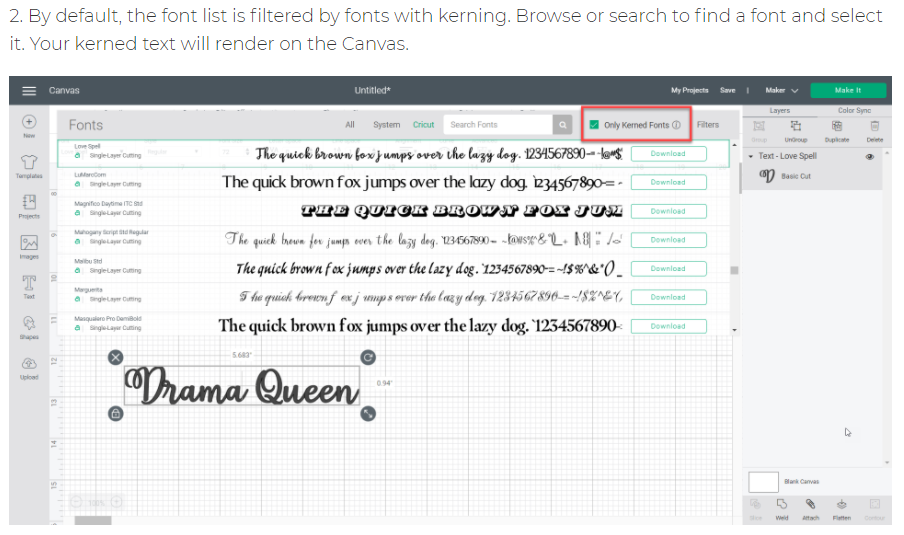 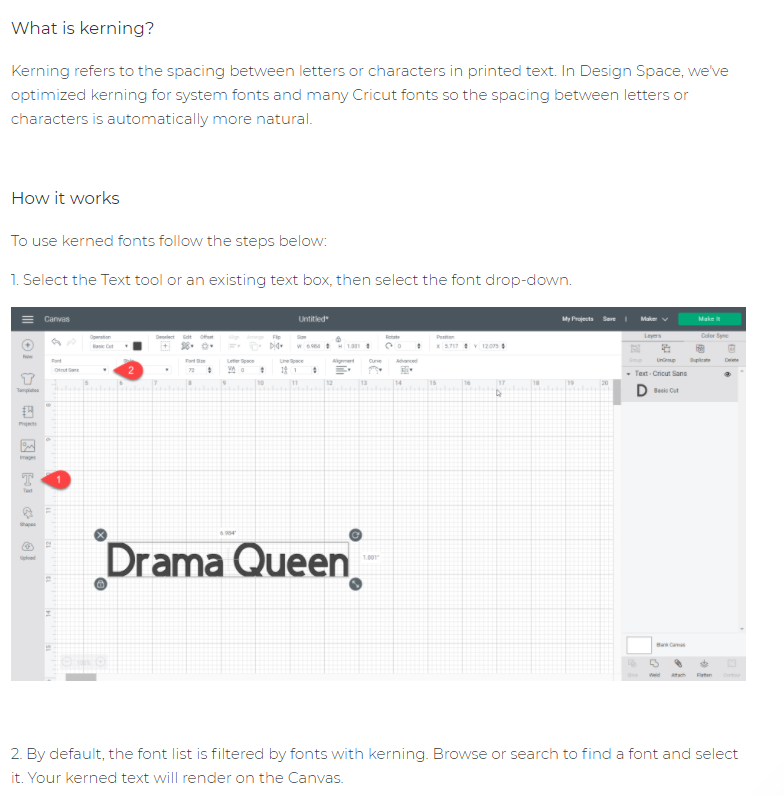 Offset Feature in Cricut Design Space (adapted from Cricut.com)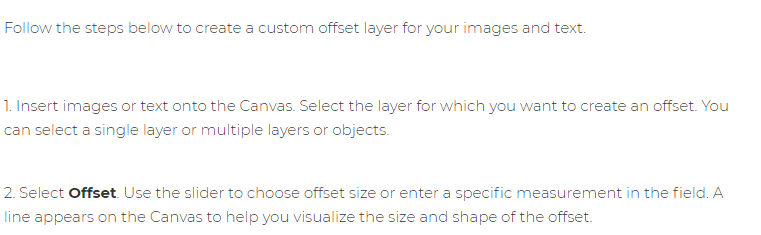 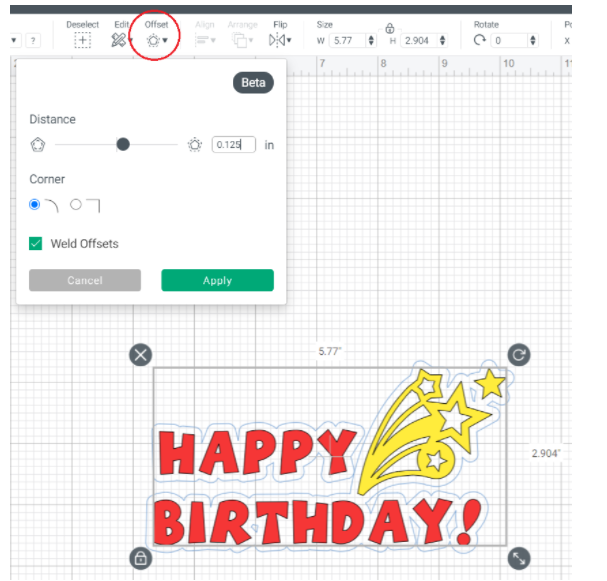 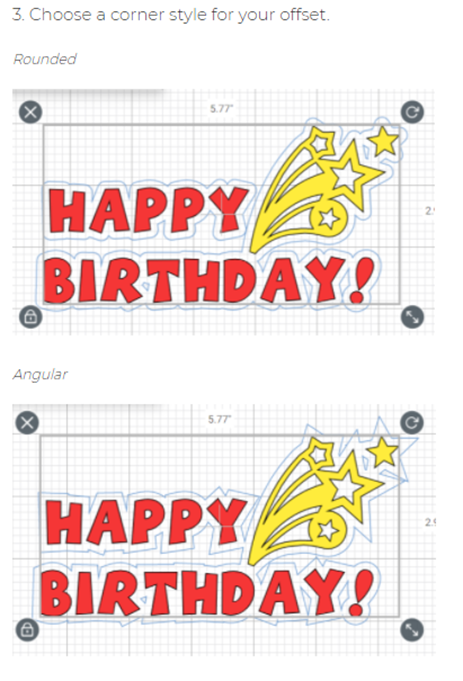 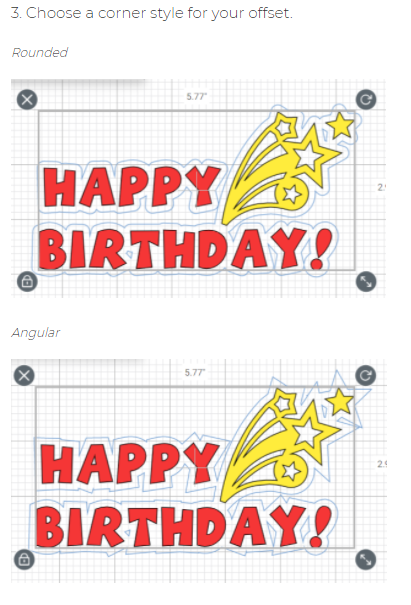 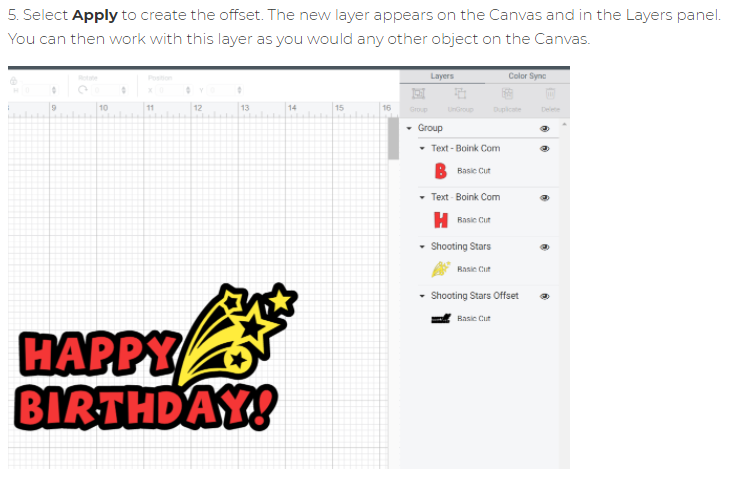 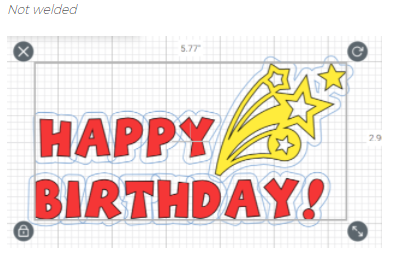 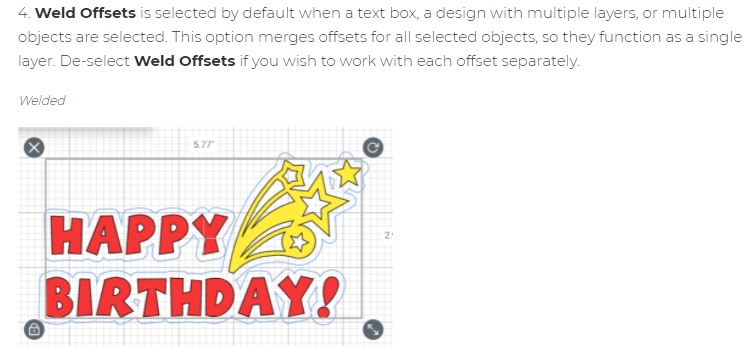 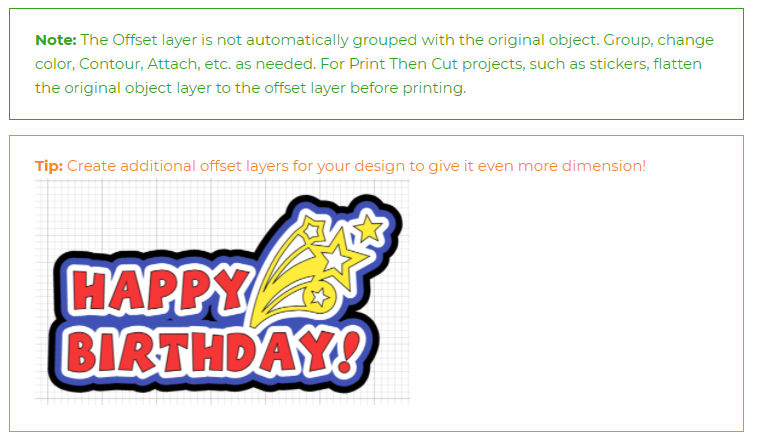 Writing in Cricut Design Space (adapted from Cricut.com)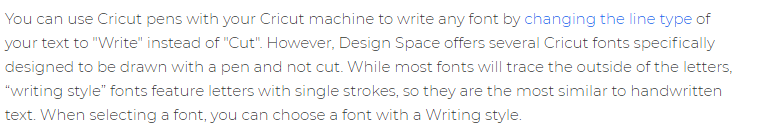 Creating on Iron-on object in Cricut Design Space (adapted from Cricut.com)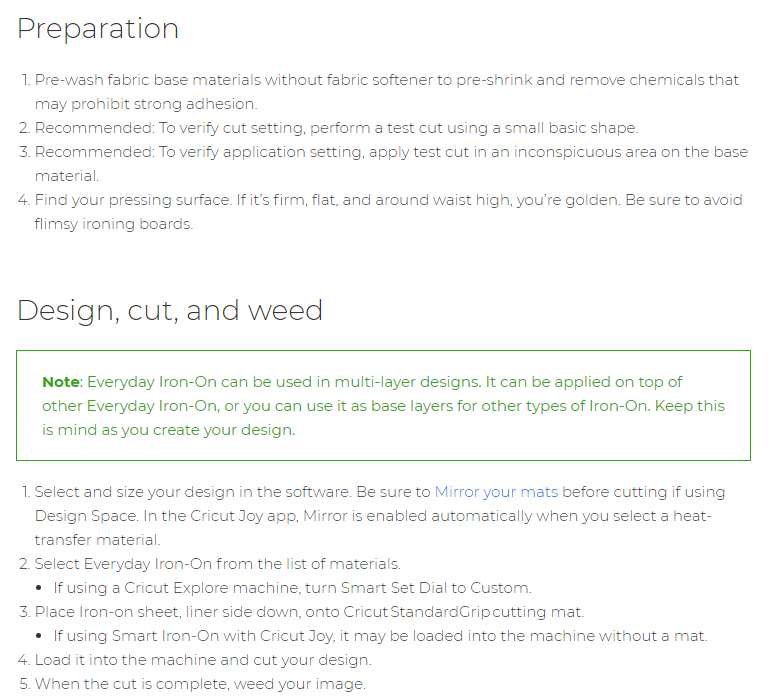 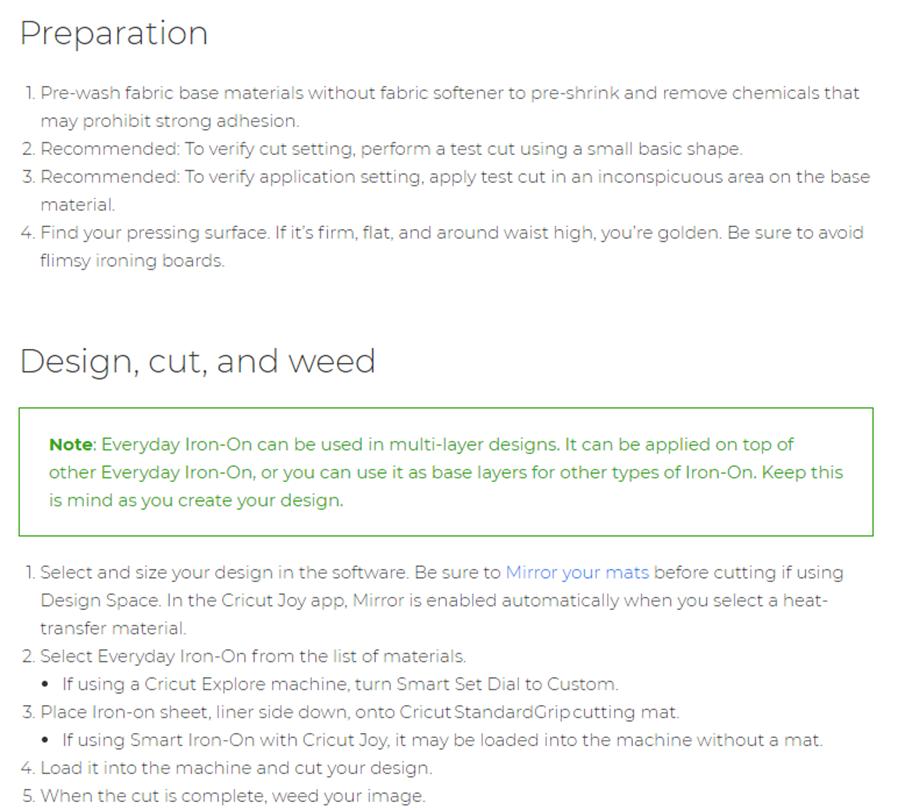 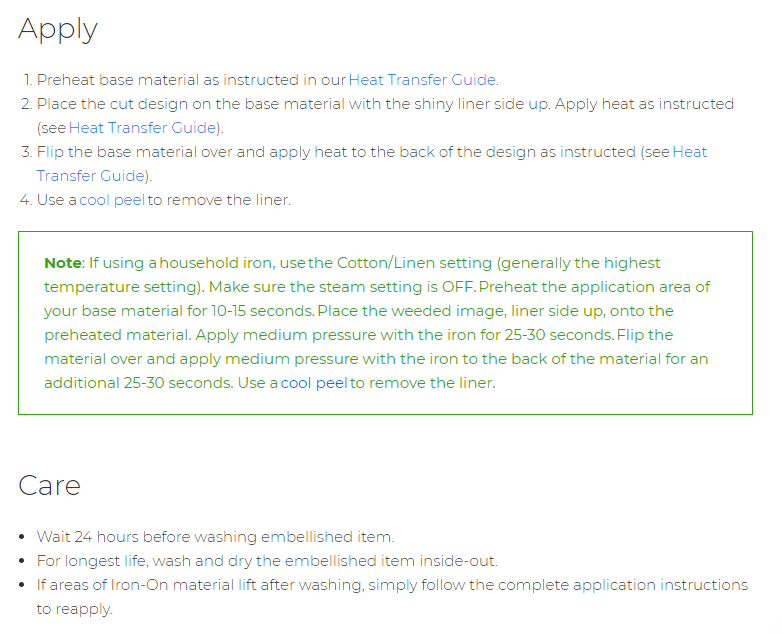 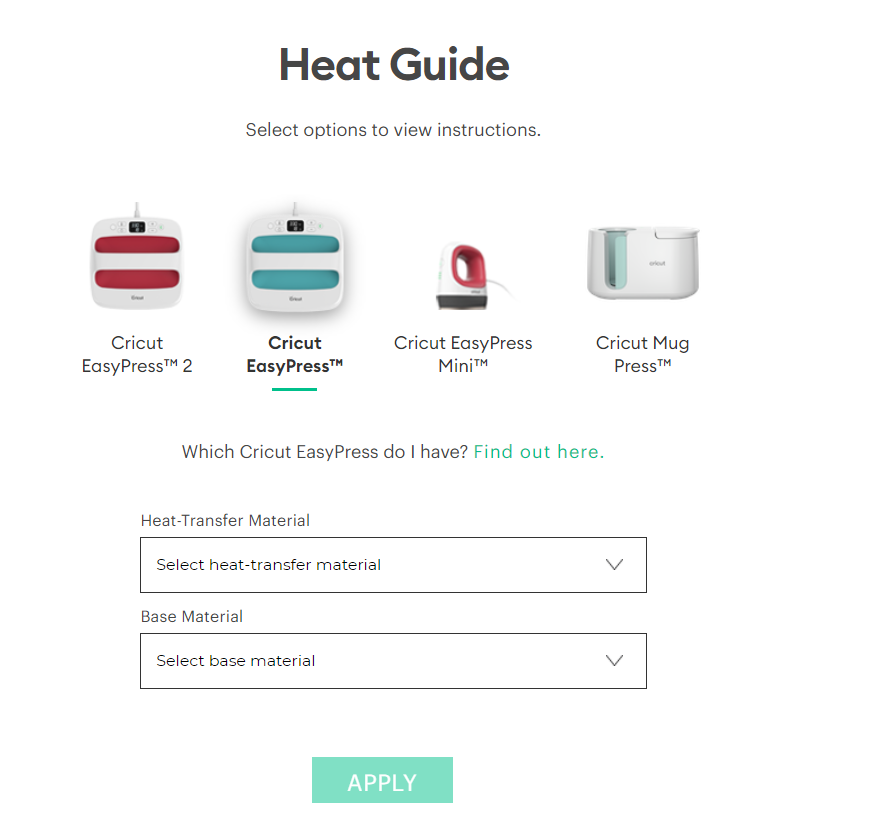 